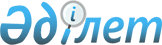 О проведении выставочного форума "Евразийская неделя" в 2016 годуРаспоряжение Совета Евразийской экономической комиссии от 12 февраля 2016 года № 1

      В целях реализации пункта 4 Решения Евразийского межправительственного совета от 29 мая 2015 г. № 2 «О мерах, направленных на развитие экспорта»:



      1. Согласиться с проведением выставочного форума «Евразийская неделя» (далее – выставочный форум) в 2016 году в соответствии с предложением Российской Федерации в г. Москве на площадке Московского международного форума инновационного развития «Открытые инновации».



      2. Правительствам государств – членов Евразийского экономического союза и Евразийской экономической комиссии (далее соответственно – государства-члены, Комиссия) проработать вопросы по содействию в организации и проведении выставочного форума.



      3. Правительствам государств-членов:

      представить в Комиссию до 22 февраля 2016 г. кандидатуры для включения в состав организационного комитета выставочного форума (далее – организационный комитет), предусмотрев при необходимости участие в нем представителей бизнес-сообщества;

      рассмотреть вопросы, связанные с финансированием национальных выставочных экспозиций и определить их формат с учетом концепции проведения выставочного форума.



      4. Комиссии во взаимодействии с правительствами государств-членов рассмотреть вопросы приглашения на выставочный форум представителей третьих стран.



      5. Коллегии Комиссии:

      до 10 марта 2016 г. утвердить состав организационного комитета под руководством члена Коллегии Комиссии, включив в него представителей государств-членов и Комиссии;

      обеспечить деятельность организационного комитета.



      6. Настоящее распоряжение вступает в силу с даты его принятия.         Члены Совета Евразийской экономической комиссии:
					© 2012. РГП на ПХВ «Институт законодательства и правовой информации Республики Казахстан» Министерства юстиции Республики Казахстан
				От

Республики

АрменияОт

Республики

БеларусьОт

Республики

КазахстанОт

Кыргызской

РеспубликиОт

Российской

ФедерацииВ. ГабриелянВ. МатюшевскийБ. СагинтаевО. ПанкратовИ. Шувалов 